UMOWA nr IMZP.273.....2023(projekt)Zawarta w Sochaczewie w dniu ......................2023 r.  pomiędzy: Powiatem Sochaczewskim, z siedzibą w Sochaczewie przy ul. marsz. J. Piłsudskiego 65, reprezentowanym przez Zarząd Powiatu, w imieniu którego działają:1. Jolanta Gonta	     	  - Starosta Powiatu Sochaczewskiego2. Tadeusz Głuchowski           - Wicestarosta Powiatu Sochaczewskiego przy kontrasygnacie 3. Teresa Pawelak 		 - Skarbnik Powiatu.zwanym w Umowie „ Zamawiającym”,	a  ......................................................................................................................................zwanym dalej  Wykonawcą,dalej łącznie zwanymi STRONAMI.Niniejsza umowa jest konsekwencją zamówienia publicznego realizowanego na postawie zarządzenia 
nr 47.2022 Starosty Sochaczewskiego z dnia 28.10.2022 r. roku w sprawie wprowadzenia regulaminu udzielania zamówień publicznych o wartości nieprzekraczającej kwoty 130 000,00 zł netto w Powiecie Sochaczewskim – w Starostwie Powiatowym w Sochaczewie i innych jednostkach organizacyjnych Powiatu Sochaczewskiego.§ 1Wykonawca przyjmuje usługę polegającą na pełnieniu kompleksowego nadzoru inwestorskiego nad realizacją zadania pn.: „Przebudowa dróg wewnetrznych wraz z zatoką autobusową i miejscami postojowymi przy Szpitalu Powiatowym w Sochaczewie” – w formule „zaprojektuj i wybuduj". Przedmiot umowy obejmuje nadzór inwestorski całego procesu inwestycyjnego, 
we wszystkich branżach robót wynikających z dokumentacji projektowej, w rozumieniu przepisów art. 25 i 26 ustawy z dnia 7 lipca 1994 r. Prawo budowlane (t.j. Dz. U. z 2021 r. poz. 2351 z późn. zm.) i odpowiednich przepisów wykonawczych,  a ponadto:świadczenie usługi dotyczącej koordynacji, zarządzania i kontroli w czasie projektowania, udział w spotkaniach z Wykonawcą prac w formule „zaprojektuj i wybuduj”;sprawdzanie projektów budowlanych pod kątem zgodności z obowiązującymi przepisami, ustawą Prawo budowlane, ustawą Prawo zamówień publicznych, normami techniczno-budowlanymi 
i pod kątem zgodności z Programem funkcjonalno-użytkowym oraz opisem przedmiotu zamówienia;sprawdzenie dokumentacji projektowej w tym w szczególności: projektów wykonawczych / technicznych, STWiORB, przedmiarów i kosztorysów ofertowych pod kątem zgodności 
z obowiązującymi przepisami, ustawą Prawo budowlane, ustawą Prawo zamówień publicznych, normami techniczno-budowlanymi i pod kątem zgodności z Programem funkcjonalno-użytkowym oraz opisem przedmiotu zamówienia;obecność oraz prowadzenie narad koordynacyjnych wynikających z technologii prowadzonych robót odbywających się w godzinach pracy Urzędu, a w przypadku dokonania ustaleń - sporządzanie notatek w formie pisemnej;udział w czynnościach przekazania Wykonawcy prac w formule „zaprojektuj i wybuduj” terenu budowy oraz niezwłoczne stawianie się na każdorazowe wezwanie Zamawiającego i Wykonawcy prac w formule „zaprojektuj i wybuduj”, tj. w ciągu 24 godzin;dokonanie analizy i zatwierdzenie harmonogramu rzeczowo-finansowego Wykonawcy prac 
w formule „zaprojektuj i wybuduj”;kontrolę zatwierdzonego harmonogramu rzeczowo-finansowego pod kątem realizacji, identyfikacji i monitorowania jakichkolwiek zmian w kolejności wykonywania robót, zaangażowania odpowiedniej fachowej siły roboczej i środków techniczno-organizacyjnych, kontrolę rozpoczęcia i zakończenia wykonywania poszczególnych robót i ostatecznego zakończenia realizacji poszczególnych etapów;bieżącą kontrolę prawidłowości realizacji umowy zawartej pomiędzy Zamawiającym 
i Wykonawcą prac w formule „zaprojektuj i wybuduj”, poprzez reprezentowanie Zamawiającego na budowie, sprawowanie kontroli zgodności realizacji zadania z dokumentacją projektową, specyfikacjami technicznymi wykonania i odbioru robót, przepisami prawa oraz zasadami wiedzy technicznej;wykonywanie nadzoru, stosownie do wymagań technologicznych prowadzonych robót;dostosowanie  czasu pracy do czasu pracy Wykonawcy prac w formule „zaprojektuj i wybuduj”, jego Podwykonawców, dostawców oraz przedstawicieli Zamawiającego, w ten sposób, aby nie następowały opóźnienia w realizacji Inwestycji lub realizacji jej poszczególnych etapów;obecność inspektora nadzoru na budowie odnotowana w dzienniku budowy z częstotliwością wynikającą z technologii wykonywanych robót; egzekwowanie od Wykonawcy prac w formule „zaprojektuj i wybuduj” postanowień umowy;przygotowywanie protokołów konieczności wykonywania robót dodatkowych / zamiennych  / zaniechanych; weryfikacja kosztorysów powykonawczych, ewentualnych robót zamiennych i dodatkowych 
pod względem merytorycznym i rachunkowym oraz zatwierdzanie protokołów odbioru robót, protokołów robót zamiennych, dodatkowych czy protokołów konieczności; prowadzenie nadzoru inwestorskiego w przypadku wystąpienia robót dodatkowych 
lub zamiennych bez żądania dodatkowego wynagrodzenia; prowadzenie i kontrola prawidłowości rozliczeń wykonanych robót oraz sprawdzanie i zatwierdzanie faktur wystawianych przez Wykonawcę prac w formule „zaprojektuj 
i wybuduj”; sprawdzanie jakości wykonanych robót, wbudowanych wyrobów budowlanych 
i urządzeń, a w szczególności zapobieganie zastosowaniu wyrobów wadliwych 
i niedopuszczonych do obrotu i stosowania w budownictwie, bądź niezgodnych 
z wymaganiami zawartymi w specyfikacjach technicznych wykonania i odbioru robót; prowadzenie wszelkich czynności formalno-prawnych związanych z wykonywaniem, odbiorami i zakończeniem robót; stwierdzanie gotowości do odbioru wykonanych robót oraz udział w czynnościach odbiorowych wraz z odbiorem dokumentacji projektowej, odbiorami robót budowlanych: częściowymi, końcowym i ostatecznym, w tym sprawdzanie i odbiór robót budowlanych ulegających zakryciu lub zanikających, uczestniczenie w próbach i odbiorach technicznych; dokonywanie odbioru robót zanikających i ulegających zakryciu lub ustosunkowanie się (poprzez wpis do Dziennika budowy), w ciągu 24 godzin od powiadomienia przez Wykonawcę prac 
w formule „zaprojektuj i wybuduj” o fakcie zgłoszenia do odbioru.  wydawanie Kierownikowi budowy lub Kierownikowi robót poleceń, dotyczących: usunięcia nieprawidłowości lub zagrożeń, wykonania prób lub badań, także wymagających odkrycia robót lub elementów zakrytych, oraz przedstawienia ekspertyz dotyczących prowadzonych robót budowlanych i dowodów dopuszczenia do stosowania w budownictwie wyrobów budowlanych oraz urządzeń technicznych; żądanie od Kierownika budowy lub Kierownika robót dokonania poprawek bądź ponownego wykonania wadliwie wykonanych robót, a także żądanie wstrzymania dalszych robót budowlanych w przypadku, gdyby ich kontynuacja mogła wywołać zagrożenie bądź spowodować niedopuszczalną niezgodność z dokumentacją projektową; wnioskowanie do Zamawiającego w sprawach dotyczących wprowadzenia niezbędnych zmian 
w dokumentacji projektowej i uzyskania zgody projektanta na zmiany, a także przeprowadzania niezbędnych ekspertyz, badań technicznych; uzyskiwanie od projektanta wyjaśnień wątpliwości dotyczących projektu i zawartych 
w nim rozwiązań; kontrolowanie stosowania przez Wykonawcę prac w formule „zaprojektuj i wybuduj” przepisów dotyczących ochrony środowiska naturalnego oraz przestrzegania przez Wykonawcę prac 
w formule „zaprojektuj i wybuduj” zasad BHP; podejmowanie stanowiska co do sposobu zabezpieczenia wszelkich wykopalisk odkrytych przez Wykonawcę prac w formule „zaprojektuj i wybuduj” na placu budowy; podejmowanie decyzji o dopuszczeniu do użycia materiałów i urządzeń zgodnych 
z dokumentacją projektową i posiadających atest producenta poprzez zatwierdzanie kart materiałowych; kontrolowanie sposobu składowania i przechowywania materiałów oraz uporządkowania miejsc po zakończeniu robót oraz wydawanie Wykonawcy prac w formule „zaprojektuj 
i wybuduj” poleceń przeprowadzenia dodatkowych badań materiałów budzących wątpliwości 
co do ich jakości; poświadczenie usunięcia wad przez Wykonawcę prac w formule „zaprojektuj i wybuduj”, 
a także ustalanie rodzaju i zakresu koniecznych do wykonania robót poprawkowych; stwierdzenie zakończenia robót, sprawdzanie kompletności i prawidłowości wymaganej dokumentacji powykonawczej w tym m.in. naniesienia wszelkich zmian projektowych, przedstawienia deklaracji zgodności, certyfikatów na zastosowane materiały, dowodów dopuszczenia do stosowania w budownictwie wyrobów budowlanych i urządzeń technicznych, protokołów z badań z sprawdzeń, skompletowania instrukcji urządzeń, skompletowania dokumentów zamontowanego wyposażenia i urządzeń (karty gwarancyjne, instrukcje itp.) a także przedłożenie przedmiotowej dokumentacji do akceptacji Zamawiającego;udział i koordynowanie odbiorów specjalistycznych wymaganych przepisami prawa lub przez dostawców mediów zmierzających do uzyskania pozwolenia na użytkowanie; obowiązek udziału w rozliczeniu inwestycji z jednostką dofinansowującą; skuteczne rozwiązywanie problemów i sporów powstałych w trakcie realizacji inwestycji.stała współpraca i doradztwo fachowe na rzecz Zamawiającego; udział w przeglądach spowodowanych awariami/usterkami zgłoszonymi przez Zamawiającego. Opracowanie opinii dotyczących powstania awarii i możliwości jej likwidacji, ustalanie terminów jej usunięcia oraz sprawdzenie skuteczności usunięcia awarii.  Inspektor zobowiązany jest, w ramach wynagrodzenia umownego do udziału 
w przeglądach przez okres 60 miesięcy z tytułu gwarancji jakości robót budowlanych oraz 5 lat 
z tytułu rękojmi za wady fizyczne, od daty podpisania bezusterkowego protokołu odbioru końcowego robót budowlanych, nie krócej jednak niż do dnia usunięcia wad ujawnionych 
w okresie gwarancji jakości robot i rękojmi za wady fizyczne  oraz do zaakceptowania 
przez Zamawiającego przeglądu gwarancyjnego ostatecznego (wykonanego ok. 1 miesiąc przed końcem gwarancji).Wykonawca ma prawo:wydawać kierownikowi budowy lub kierownikowi robót polecenia, potwierdzone wpisem do dziennika budowy, dotyczące: usunięcia nieprawidłowości lub zagrożeń, wykonania prób lub badań, a także wymagających odkrycia robót lub elementów zakrytych 
oraz przedstawienia ekspertyz dotyczących prowadzonych robót budowlanych 
i dowodów dopuszczenia do stosowania w budownictwie wyrobów budowlanych 
oraz urządzeń technicznych;żądać od kierownika budowy lub kierownika robót dokonania poprawek bądź ponownego wykonania wadliwie wykonanych robót, a także wstrzymania dalszych robót budowlanych w przypadku, gdyby ich kontynuacja mogła wywołać zagrożenie bądź spowodować niedopuszczalną niezgodność z projektem lub pozwoleniem 
na budowę.Bez pisemnej zgody Zamawiającego, Wykonawca nie może wprowadzić żadnych zmian w zakresie realizacji umowy na wykonanie prac w formule „zaprojektuj i wybuduj”.  Zakres robót i wymagania jakościowe określa Program funkcjonalno-użytkowy, Opis przedmiotu zamówienia, obowiązujące przepisy prawa i umowa o roboty budowlane wraz z załącznikami, 
które są znane Wykonawcy.Wykonawca oświadcza, iż sprawując nadzór inwestorski nie pozostaje z Wykonawcą prac w formule „zaprojektuj i wybuduj” lub Podwykonawcą robót budowlanych w ramach Inwestycji w takim stosunku prawnym lub faktycznym, że może to budzić uzasadnione wątpliwości do jego bezstronności.Wykonawca działa w imieniu i na rzecz Zamawiającego.W ramach wykonywanych czynności Wykonawca nie ma prawa do podpisywania umów i zaciągania żadnych zobowiązań w imieniu Zamawiającego.Wykonawca nie jest upoważniony do zlecania Wykonawcy prac w formule „zaprojektuj i wybuduj”, robót zamiennych / zaniechanych / dodatkowych ani też nie może nakazać Wykonawcy prac 
w formule „zaprojektuj i wybuduj” podejmowania żadnych działań powodujących powstanie zobowiązań finansowych, chyba że te działania mają zapobiec katastrofie budowlanej lub innym zdarzeniom powodującym zagrożenie dla życia i zdrowia ludzkiego.Wykonawca, bez pisemnej zgody Zamawiającego, nie jest upoważniony do jakiejkolwiek zmiany zakresu, technologii robót, a także zmian materiałów przewidzianych w dokumentacji projektowej.Wykonawca nie może bez uprzedniej pisemnej zgody Zamawiającego zwalniać Wykonawcy prac w formule „zaprojektuj i wybuduj” z wykonywania jakichkolwiek zobowiązań wynikających 
z umowy, jak również nie może podejmować decyzji, które wymagałyby zwiększenia nakładów finansowych przewidzianych w umowie z Wykonawcą prac w formule „zaprojektuj i wybuduj”. Wykonawca zobowiązany jest współdziałać z Zamawiającym przy realizacji Umowy w celu należytej realizacji zamówienia objętego Umową w szczególności zobowiązany jest do przekazania na każde żądanie Zamawiającego wszelkich informacji, zestawień oraz wyjaśnień na potrzeby kontroli prowadzonej przez Urząd Zamówień Publicznych lub każdy inny podmiot administracji publicznej w zakresie realizacji Inwestycji.Każdy z inspektorów sprawujący nadzór inwestorski w danej branży musi biegle posługiwać się językiem polskim. W przypadku gdy Wykonawca nie dysponuje osobami biegle posługującymi się językiem polskim, dla prawidłowego wypełnienia warunków umowy musi zapewnić odpowiednie usługi tłumacza w celu efektywnej realizacji Umowy.Wykonawca zobowiązany jest  dysponować przez cały czas obowiązywania umowy sprzętem komputerowym z licencjonowanym oprogramowaniem i dostępem do Internetu oraz telefonem komórkowym, które zagwarantują sprawną obsługę Inwestycji oraz współpracę ze wszystkimi podmiotami biorącymi udział w przedmiocie Umowy.§ 2Wykonawca zobowiązuje się wykonywać zlecony nadzór inwestorski zgodnie 
z wymaganiami Ustawy z dnia 7 lipca 1994 r. – Prawo budowlane (t.j.: Dz.U. z 2021 r., poz. 2351 
z późn. zm.) z należytą starannością, zgodnie z obowiązującymi przepisami, standardami, zasadami sztuki, etyką zawodową oraz postanowieniami niniejszej umowy.Wykonawca zobowiązuje się realizować przedmiot umowy od dnia podpisania umowy,  do dnia ich faktycznego zakończenia i przekazania inwestycji Zamawiającemu. W imieniu Wykonawcy nadzór inwestorski sprawować będą:……………………  posiadający uprawnienia budowlane do kierowania robotami budowlanymi w specjalności drogowej bez ograniczeń – nr uprawnień: ………………………………………... posiadający uprawnienia budowlane do kierowania robotami budowlanymi w specjalności instalacyjnej w zakresie sieci, instalacji i urządzeń cieplnych, wentylacyjnych, gazowych, wodociągowych i kanalizacyjnych bez ograniczeń  – nr uprawnień: ………………………………………………. posiadający uprawnienia budowlane do kierowania robotami budowlanymi w specjalności instalacyjnej w zakresie sieci, instalacji i urządzeń elektrycznych i elektroenergetycznych bez ograniczeń  – nr uprawnień: ……………………………4.    Jako Koordynatora zespołu inspektorów wskazuje się Inspektora nadzoru branży drogowej, który
       będzie odpowiedzialny za organizację, koordynację oraz nadzorowanie prac ww. zespołu..5.   Osobami upoważnionymi do kontaktów oraz nadzorowania wykonywania Umowy w imieniu
        Zamawiającego są Ewa Rychlewska-Sanecka tel. 517 195 227, Daria Kowalczyk tel. 46/864 18 48§ 3Zamawiający wymaga wykonania zamówienia w terminie do dnia 25.10.2024 r. Powyższy termin nie zwalnia Wykonawcy  z obowiązku  o którym mowa w § 1 ust. 2 pkt 32 oraz w § 1 ust. 2 pkt 35-36 niniejszej umowy.Określone powyżej terminy mają jedynie wstępny charakter informacyjny. W przypadku przedłużenia terminu realizacji robót budowlanych, Wykonawca będzie pełnił funkcję inspektora nadzoru inwestorskiego w zakresie określonym w niniejszej Umowie, w ramach wynagrodzenia, o którym mowa w § 4 ust. 1 niniejszej Umowy, do czasu zakończenia i odbioru wszystkich robót realizowanych w ramach umowy na prace w formule „zaprojektuj i wybuduj”, ewentualnych robót dodatkowych i uzupełniających. § 4Strony ustalają wysokość całkowitego wynagrodzenia należnego Wykonawcy z tytułu wykonania przedmiotu umowy określonego w § 1 ust. 1 i ust. 2 Umowy na kwotę ………………………….. zł brutto (słownie: …………………………………………), w tym obowiązujący podatek VAT 
w wysokości ………. %. Wynagrodzenie płatne będzie na podstawie faktur częściowych i faktury końcowej, wystawianych 
w następujących transzach:w wysokości 10 % wynagrodzenia brutto tj. .............................   (słownie: ................................) złotych po odbiorze przez Zamawiającego od Wykonawcy prac w formule „zaprojektuj 
i wybuduj” dokumentacji projektowej wraz ze skutecznym zgłoszeniem robót 
lub ostatecznym pozwoleniem na budowę.w wysokości 40 % wynagrodzenia brutto tj. ............................  (słownie: .................................) złotych po przekroczeniu 40 % zaawansowania robót budowlanych w ramach Inwestycji Wykonawcy prac w formule „zaprojektuj i wybuduj” dla wszystkich branż, wykazanego 
w protokołach częściowego odbioru robót,w wysokości 50% wynagrodzenia brutto tj. ....................................... (słownie: ………………...) złotych po odbiorze końcowym dokonanym przez Zamawiającego od Wykonawcy prac w formule „zaprojektuj i wybuduj”,Wynagrodzenie określone w ust. 1 jest kwotą ryczałtową i stanowi wynagrodzenie 
za wszystkie czynności, jakie są niezbędne dla prawidłowego wykonania przedmiotu umowy określonego w § 1 ust. 1 i ust. 2 Umowy, zgodnie z Umową oraz zasadami wiedzy technicznej, niezależnie, czy zostały wyraźnie wymienione w Umowie czy też nie.Rozliczenie Wykonawcy  nastąpi na podstawie faktur częściowych i faktury końcowej, wystawionych przez Wykonawcę. Podstawą do wystawienia faktur częściowych będą protokoły odbioru. Kwota określona w ust. 1 obejmuje całość wynagrodzenia Wykonawcy za wykonanie umowy i jest niezmienna  - nie przewiduje się dodatkowej płatności  za prowadzenie nadzoru nad robotami dodatkowymi.W przypadku wydłużenia okresu realizacji robót budowlanych bądź procedury uzyskania pozwolenia na użytkowanie Wykonawcy nie przysługuje wynagrodzenie dodatkowe. Zapłata wynagrodzenia nastąpi na podstawie prawidłowo wystawionych przez Wykonawcę faktur, 
w terminie  do 30 dni od dnia jej wpływu do Starostwa Powiatowego w Sochaczewie.W sytuacji wykonywania usługi przez podwykonawców, do każdej faktury wystawionej przez Wykonawcę muszą być dołączone oryginalne oświadczenia podwykonawców, że ich należności 
od Wykonawcy zostały w całości zapłacone oraz dowody dotyczące zapłaty tej należności.Za dzień dokonania płatności uważa się dzień obciążenia rachunku Zamawiającego.Wykonawca uprawniony jest również do wysyłania ustrukturyzowanych faktur elektronicznych 
(tj. zawierających informacje dotyczące odbiorcy płatności i wskazanie numeru umowy o zamówienie publiczne) do Zamawiającego za pośrednictwem Platformy Elektronicznego Fakturowania (PEF) zgodnie z Ustawą z dnia 9 listopada 2018 roku o elektronicznym fakturowaniu w zamówieniach publicznych, koncesjach na roboty budowlane lub usługi oraz partnerstwie publiczno-prywatnym (Dz. U. 2020 roku, poz. 1666 ze zmianami), pod adresem: https://www.brokerinfinite.efaktura.gov.pl/.Zamawiający jest obowiązany do odbierania od Wykonawcy ustrukturyzowanych faktur elektronicznych przesłanych za pośrednictwem PEF. W przypadku kiedy Wykonawca skorzysta 
z przysługującego mu uprawnienia, o którym mowa powyżej, Zamawiający zobowiązany jest 
do podania Wykonawcy numeru PEPPOL. Przepisu art. 106n ust. 1 ustawy z dnia 11 marca 2004 roku o podatku od towarów i usług nie stosuje się (Dz. U. 2022 roku, poz. 931 ze zmianami).Każda faktura wystawiana w formie elektronicznej, udostępniana jest przez okres obowiązywania Umowy.Wykonawca powiadomi Zamawiającego o przesłaniu ustrukturyzowanej faktury na PEF. Powyższe powiadomienie zostanie przesłane pocztą elektroniczną na poniższe adresy Zamawiającego: starostwo@powiatsochaczew.pl i akomorowska@powiatsochaczew.pl.Wykonawca wskazuje w fakturze: jako nabywcę: Powiat Sochaczewski z siedzibą: ul. marsz. J. Piłsudskiego 65, 
96 – 500 Sochaczew, NIP 837 15 11 868, jako odbiorcę (płatnika) faktury: Starostwo Powiatowe w Sochaczewie, 
ul. marsz. J. Piłsudskiego 65, 96 – 500 Sochaczew,NIP 831-15-11-874wraz z nazwą wykonanych usług – nr umowy z której wynika płatność.§ 5Wykonawca winien uzyskać zgodę Zamawiającego na zawarcie umów z podwykonawcami. Jeżeli Zamawiający w terminie 14 dni od przedstawienia przez Wykonawcę umowy 
lub projektu umowy z podwykonawcą nie zgłosi na piśmie sprzeciwu lub zastrzeżeń, uważa się, że wyraził zgodę na zawarcie umowy.W sytuacji zmiany lub rezygnacji z podwykonawcy, Wykonawca jest zobowiązany wykazać Zamawiającemu, iż proponowany inny podwykonawca (lub wykonawca samodzielnie) spełnia dany warunek udziału w postępowaniu w stopniu nie mniejszym niż wymagany 
w trakcie postępowania o udzielenie zamówienia.Wykonawca ponosi wobec Zamawiającego pełną odpowiedzialność za usługi, które wykonuje przy pomocy podwykonawców. Zlecenie wykonania części prac podwykonawcom nie zmienia zobowiązań Wykonawcy wobec Zamawiającego na wykonanie tej części prac. Wykonawca jest odpowiedzialny za działania, uchybienia i zaniedbania podwykonawców i ich pracowników w takim samym stopniu, jakby to były działania Wykonawcy.§ 6W okresie wykonywania Umowy Wykonawca zobowiązany jest zapewnić ciągłość pracy Inspektora nadzoru. W przypadku choroby, urlopu lub innej przeszkody w wypełnianiu przez inspektora nadzoru obowiązków lub też niewłaściwego wywiązywania się przez niego 
z obowiązków określonych Umową bądź rezygnacji, Wykonawca zobowiązany jest 
do zapewnienia odpowiedniego zastępstwa przez osobę posiadającą stosowne kwalifikacje.Wykonawca jest zobowiązany w terminie 7 dni przedstawić Zamawiającemu 
do zatwierdzenia odpowiedniego kandydata do zastąpienia Inspektora nadzoru. Brak zatwierdzenia tego kandydata przez Zamawiającego powoduje, iż Wykonawca ma obowiązek przedstawienia kolejnego, aż do zatwierdzenia kandydata na Inspektora nadzoru przez Zamawiającego (w formie pisemnej).§ 7Wykonawca ponosi odpowiedzialność za ewentualne szkody wynikłe z nienależytego wykonania nadzoru.§ 81. Strony ustalają odpowiedzialność odszkodowawczą w formie kar umownych 
z następujących tytułów i w podanych wysokościach:Zamawiający zapłaci Wykonawcy karę umowną w wysokości 20% wynagrodzenia umownego 
w przypadku odstąpienia od umowy przez Zamawiającego z przyczyn niezależnych 
od Wykonawcy.Wykonawca zapłaci Zamawiającemu karę umowną w wysokości 20% wynagrodzenia umownego w przypadku odstąpienia od umowy przez Wykonawcę z przyczyn niezależnych 
od Zamawiającego. W razie niewykonania lub nienależytego wykonania przedmiotu umowy z przyczyn leżących 
po stronie Wykonawcy, Zamawiający ma prawo naliczać kary umowne 
w następujących przypadkach:za każdorazowy przypadek niewykonania lub nienależytego wykonania umowy 
w wysokości 300,00 zł brutto, przy czym przez nienależyte wykonanie umowy rozumie się wszelkie naruszenia prawa i postanowień niniejszej umowy, 
a zwłaszcza brak ustosunkowania się (poprzez wpis do Dziennika budowy) 
w ciągu 24 godzin w dniu roboczym od powiadomienia przez Wykonawcę robót 
o fakcie zgłoszenia do odbioru robót zanikających i ulegających zakryciu,w przypadku niestawienia się w wyznaczonym przez Zamawiającego terminie, 
w tym w szczególności na przegląd gwarancyjny, w wysokości 300,00 zł brutto.Niezależnie od odpowiedzialności zawodowej, Wykonawca ponosić będzie względem Zamawiającego odpowiedzialność materialną za szkody wynikłe z nienależytego wykonania umowy na podstawie przepisów Kodeksu Cywilnego.Zamawiający może dochodzić od Wykonawcy odszkodowania przekraczającego wysokość zastosowanej kary umownej na zasadach ogólnych.Kary umowne z tytułów określonych w par. 8 ust. 1 pkt 2) i 3) Wykonawca zapłaci 
na wskazany przez Zamawiającego rachunek bankowy przelewem, w terminie 7 dni kalendarzowych od dnia doręczenia mu żądania zapłaty takiej kary umownejWykonawca zgadza się na potrącenia kar umownych z należytego mu wynagrodzenia.Łączna  maksymalna  wysokość  kar  umownych,  których  mogą  dochodzić  strony  wynosi nie więcej niż 20 % wynagrodzenia umownego brutto (określonego w §4 ust. 1).§ 9Poza przypadkami przewidzianymi w obowiązujących przepisach prawa, Stronom przysługuje prawo odstąpienia od niniejszej umowy w następujących przypadkach:Zamawiający ma prawo odstąpienia od niniejszej umowy, jeżeli:zostanie złożony wniosek o ogłoszenie upadłości lub zostanie otwarta likwidacja Wykonawcy;zostanie wydany nakaz zajęcia majątku Wykonawcy, w zakresie uniemożliwiającym wykonanie przedmiotu niniejszej umowy;Wykonawca nie przystąpił do realizacji usług nadzoru w terminie 7 dni od dnia podpisania umowy lub przerwał je bez zgody Zamawiającego i nie kontynuuje usług przez 14 dni lub zaprzestał jego realizacji przez 7 dni kalendarzowych;trzykrotnie zostanie stwierdzone, że Wykonawca nienależycie wykonuje obowiązki 
lub nie wykonuje któregokolwiek z obowiązków, o których mowa w niniejszej umowie;wystąpią istotne zmiany okoliczności powodujące, że wykonanie umowy nie leży             w interesie publicznym, czego nie można było przewidzieć w chwili zawarcia umowy;Wykonawca w jakikolwiek inny sposób narusza postanowienia niniejszej umowy.Odstąpienie od niniejszej umowy powinno nastąpić w formie pisemnej pod rygorem nieważności takiego oświadczenia i powinno zawierać uzasadnienie.Zamawiający może odstąpić od umowy w terminie 30 dni od dnia powzięcia wiadomości 
o okolicznościach wskazanych w ust. 1 pkt. 1).§ 10W sprawach nieuregulowanych w niniejszej umowie stosuje się przepisy Kodeksu Cywilnego, ustawy Prawo budowlane i aktów wykonawczych do tych ustaw.Wszelkie zmiany niniejszej umowy będą odbywały się w formie aneksów, sporządzanych na piśmie pod rygorem nieważności.Właściwym do rozpatrywania spraw spornych powstałych w związku z realizacją Umowy jest sąd powszechny właściwy dla Zamawiającego.Wykonawca oświadcza, że znany jest mu fakt, iż treść niniejszej umowy, a w szczególności przedmiot Umowy i wysokość wynagrodzenia, stanowią informację publiczną w rozumieniu art. 1 ust. 1 ustawy z dnia 6 września 2001 r. o dostępie do informacji publicznej, która podlega udostępnieniu w trybie przedmiotowej ustawy.Wykonawca nie będzie przekazywał osobom trzecim, a w szczególności przedstawicielom mediów oraz innych instytucji, z zastrzeżeniem obowiązków prawem przewidzianych, żadnych informacji dotyczących realizacji Umowy, bez wcześniejszej pisemnej zgody i akceptacji treści informacji 
przez Zamawiającego.Zamawiający nie wyraża zgody na powierzenie przez Wykonawcę wykonania przedmiotu niniejszej Umowy osobie innej niż określonej w §2 ust. 3 z wyjątkiem tymczasowego ustanowienia zastępstwa min. na czas urlopu wypoczynkowego lub zwolnienia lekarskiego dla uniknięcia opóźnień 
w realizacji robót budowlanych w ramach Inwestycji. Takie zastępstwo będzie wcześniej uzgodnione z Zamawiającym. Osoba wyznaczona na zastępstwo musi spełniać wymagania określone w procedurze przetargowej. Umowę sporządzono w czterech jednobrzmiących egzemplarzach, trzy egzemplarze 
dla Zamawiającego i jeden egzemplarz dla Wykonawcy.Integralną część Umowy stanowią załączniki:oferta Wykonawcy wraz załącznikami,opis przedmiotu zamówienia.ZAMAWIAJĄCY 							             WYKONAWCA                                                                                  ..............................................							........................................ZAMAWIAJĄCY.............................................KONTRASYGNATA ...............................................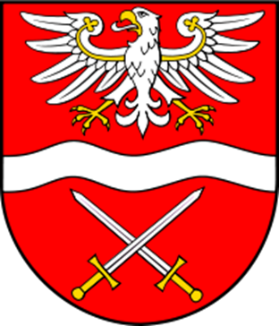 ZAMAWIAJĄCYPowiat Sochaczewski	ul. marsz. Józefa Piłsudskiego 6596 – 500 SochaczewNIP: 837 15 11 868REGON: 750 14 78 05Nr konta bankowego: 19 1240 5703 1111 0010 6445 2404Strona internetowa zamawiającego: http://sochaczew-powiat.bip.org.pl/